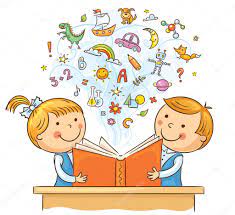 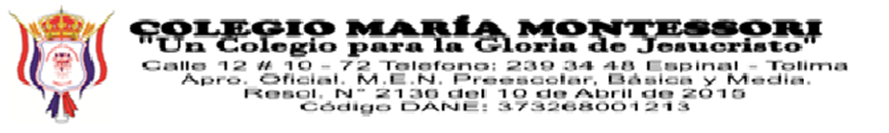 Área: LENGUA CASTELLANAAsignatura: PLAN LECTORDocente: Luz Mila Rodríguez PerdomoAÑO: 2020GRADO 5º COMPETENCIAFomentar la lectura a través de diversas actividades, para el desarrollo de la comprensión lectora en los niños y niñas del grado.En este año escolar 2020 se está observando que la lectura es lo fundamental para el aprendizaje de los estudiantes, para trabajar la imaginación, la creatividad, el razonamiento, la sensibilidad y la ampliación del vocabulario. Durante este año se trabajará con los estudiantes del grado quinto de básica primaria, la lectura de diferentes libros por periodo.- Cada día que corresponde la lectura se realizará actividades de profundización con preguntas y respuestas de lo que se está trabajando.- Se hará un día tertulia de lectura, los niños se disponen a leer en un ambiente agradable solos o en grupo familiares.- Se rescatará la hora de cuentos donde el estudiante con su hermanito(a) le narra el texto. LIBROS POR PERIODOI periodo “PLATERO Y YO” es una obra lirica de Juan Ramon Jiménez que narra la historia de un burro con su dueño, se trabajará la prosa y el verso. En este periodo los estudiantes inventaran o consultaran junto con sus familiares poesías, coplas, poemas, dichos, para trabajar en ellos el verso, se hará una transversalidad con el libro de Cantar de los Cantares los 8 capítulos poéticos. II periodo “LAS AVENTURAS DE TOM SOWYER” es una novela de Mark Twain es uno de los niños más traviesos de la novela, el autor habla de las alocadas aventuras de Tom Sawyer que están basadas en los recuerdos de su propia infancia, se trabaja la trasversalidad con la biblia en el libro de Job que relata la vida de un hombre muy rico, luego pierde todo lo que tiene, pero el amor de Dios es más grande que todo lo material, enseña al estudiante amarse como persona y  amar a los demás, en este periodo se trabaja durante la pandemia que realicen escritos cortos de  lo que diariamente observan en el televisor, novelas, películas. III periodo “LECTURA DE HISTORIETAS” es la que se compone de viñetas o imágenes que se puede acompañar con un texto corto o puede ser mudo, para fortalecer la imaginación de los estudiantes, en compañía de los padres de familia realizaran historietas, con el fin de fortalecer la imaginación de cada estudiante.IV periodo en este ultimo periodo los estudiantes escriben en el cuaderno un cuento fantástico, de terror, familiar, infantil que le llame la atención, teniendo en cuenta las partes importantes del mismo, para obtener su nota del periodo.